П О С Т А Н О В Л Е Н И ЕАДМИНИСТРАЦИИ ГОРОДА СТАВРОПОЛЯСТАВРОПОЛЬСКОГО КРАЯ25.01.2022                    г. Ставрополь                  № 115 О внесении изменений в постановление администрации города Ставрополя от 22.05.2017 № 859 «Об утверждении Порядка размещения, содержания, а также требований к элементам информационного характера на фасадах зданий, строений и сооружений на территории муниципального образования города Ставрополя Ставропольского края»В соответствии с Уставом муниципального образования города Ставрополя Ставропольского края в целях приведения в соответствие с действующим законодательствомПОСТАНОВЛЯЮ:1. Утвердить прилагаемые изменения, которые вносятся в постановление администрации города Ставрополя от 22.05.2017 № 859 «Об утверждении Порядка размещения, содержания, а также требований к элементам информационного характера на фасадах зданий, строений и сооружений на территории муниципального образования города Ставрополя Ставропольского края».2. Настоящее постановление вступает в силу на следующий день после дня его официального опубликования в газете «Вечерний Ставрополь».3. Разместить настоящее постановление на официальном сайте администрации города Ставрополя в информационно-телекоммуникационной сети «Интернет».4. Контроль исполнения настоящего постановления возложить на первого заместителя главы администрации города Ставрополя Грибенника А.Д.Глава города Ставрополя                                                             И.И. УльянченкоУТВЕРЖДЕНЫпостановлением администрации города Ставрополяот                      №       ИЗМЕНЕНИЯ,которые вносятся в постановление администрации города Ставрополя от 22.05.2017 № 859 «Об утверждении Порядка размещения, содержания, а также требований к элементам информационного характера на фасадах зданий, строений и сооружений на территории муниципального образования города Ставрополя Ставропольского края»1. В преамбуле слова «от 23 августа 2017 г. № 127» заменить словами «от 26 июля 2023 г. № 200».2. В приложении «Порядок размещения, содержания, а также требований к элементам информационного характера на фасадах зданий, строений и сооружений на территории муниципального образования города Ставрополя Ставропольского края»:1) в пункте 1 слова «от 23 августа 2017 г. № 127» заменить словами «от 26 июля 2023 г. № 200»;2) пункт 2 изложить в следующей редакции:«2. В целях реализации настоящего Порядка применяются следующие понятия и термины:аншлаги – указатели с наименованиями объектов улично-дорожной сети, номерами домов;вывески – элементы информационного характера, размещаемые на фасадах зданий, строений и сооружений в месте фактического нахождения или осуществления деятельности организации или индивидуального предпринимателя;рекламные конструкции, размещаемые на зданиях, строениях и сооружениях – элементы информационного характера, размещаемые на фасадах зданий, строений и сооружений и предназначенные для распространения рекламы, социальной рекламы;элементы информационного характера – элементы благоустройства, выполняющие функцию информирования и адресованные неопределенному кругу лиц, предназначенные для распространения сведений о профиле деятельности организации, индивидуального предпринимателя и (или) виде реализуемых ими товаров, оказываемых услуг, иных сведений, размещаемых в случаях, предусмотренных законодательством о защите прав потребителей, а также рекламы, социальной рекламы. К элементам информационного характера относятся вывески, информационные таблички, аншлаги, информационные пилоны, рекламные конструкции, информационные щиты и указатели, размещаемые на зданиях, строениях и сооружениях.Иные понятия и термины, используемые в настоящем Порядке, применяются в значениях, определенных нормативными правовыми актами Российской Федерации и Ставропольского края»;3) в пункте 3:а) в абзаце первом слова «статьей 38» заменить словами «статьей 39»;б) в абзаце втором слова «статьей 39» заменить словами «статьей 41»;4) в пункте 6 слова «от 13.05.2016 № 12-од «Об утверждении административного регламента комитета градостроительства администрации города Ставрополя по предоставлению муниципальной услуги «Выдача разрешения на установку и эксплуатацию рекламных конструкций» заменить словами «от 17.06.2021 № 39-од «Об утверждении административного регламента комитета градостроительства администрации города Ставрополя по предоставлению муниципальной услуги «Выдача разрешения на установку и эксплуатацию рекламных конструкций на соответствующей территории, аннулирование такого разрешения»;5) пункт 7 изложить в следующей редакции:«7. Согласование размещения элементов информационного характера на фасадах зданий, строений и сооружений, являющихся объектами культурного наследия, выявленными объектами культурного наследия, осуществляется уполномоченным органом по сохранению, использованию, популяризации и охране объектов культурного наследия на территории Ставропольского края.»;6) в пункте 12 слова «, установленный пунктом 4.4 Положения о наружной рекламе,» исключить;7) в подпункте 1 пункта 13 слова «или на крыше» исключить;8) в подпункте 1 пункта 18 слова «над входом или окнами (витринами)» заменить словами «над входом или окнами, витринами»;9) пункт 25 изложить в следующей редакции:«25. Не допускается нарушение требований, установленных разделом «Требования к элементам информационного характера, размещаемым на фасадах зданий, строений и сооружений» настоящего Порядка, к местам расположения элементов информационного характера, в том числе:1) вертикальное расположение и перевертывание букв на элементах информационного характера (рис. 7);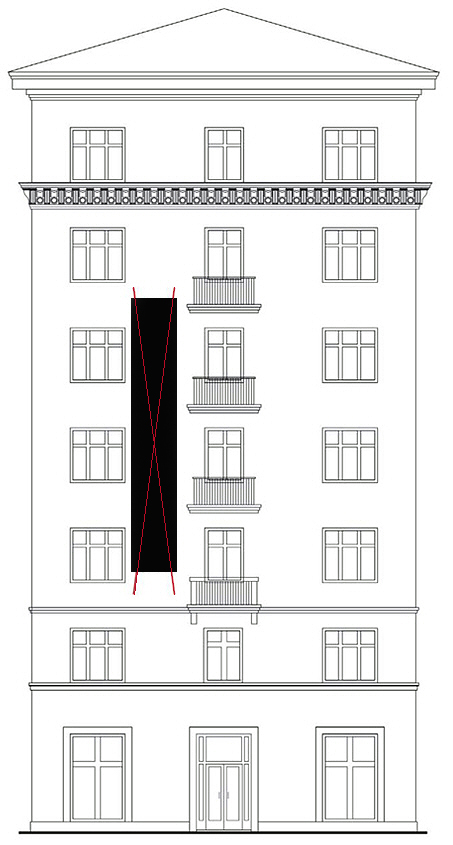 рис. 72) перекрытие оконных и дверных проемов, светопрозрачных фасадных конструкций, витражей, витрин, а также размещение элементов информационного характера в оконных и дверных проемах, светопрозрачных фасадных конструкциях, витражах, витринах (рис. 8);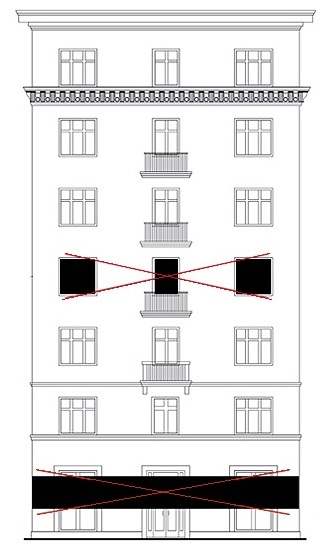 рис. 83) размещение элементов информационного характера:на крышах;на лоджиях, балконах зданий;выше линии второго этажа (линии перекрытий между первым и вторым этажами). При невозможности визуально определить линию перекрытий между первым и вторым этажами не допускается размещение элементов информационного характера на расстоянии менее 0,7 метра ниже линии окон второго этажа;на боковых фасадах, не имеющих оконных и дверных проемов, светопрозрачных фасадных конструкций, витражей, витрин, за исключением электронных табло (светодиодных экранов); на архитектурных деталях фасада;на расстоянии ближе чем 2 метра от мемориальных досок;на входных группах, в том числе входных площадках, ступенях, перильных ограждениях входных групп;устройство в витрине электронных экранов на остеклении витрины, покрытие декоративными пленками поверхности остекления витрин, замена остекления витрин иными материалами (рис. 9).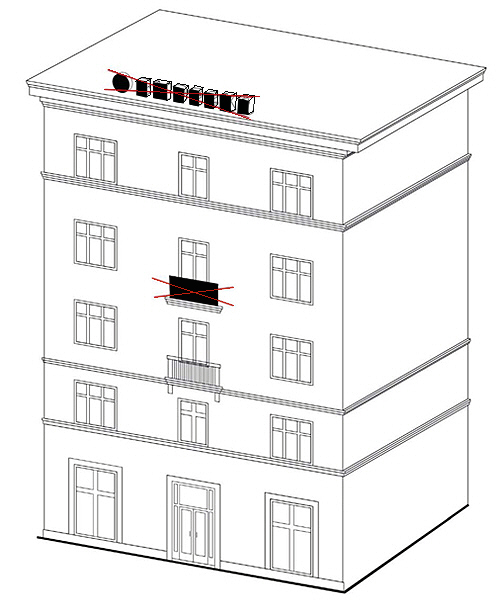 рис. 9».__________________